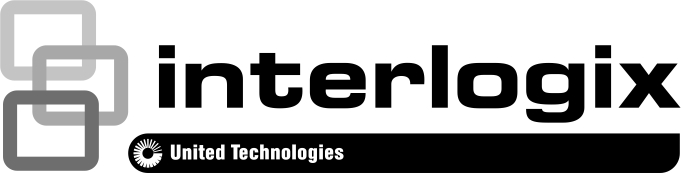 TVC-1201/TVC-3201 H.264 IP 1.3MPX Box Camera A&E Specifications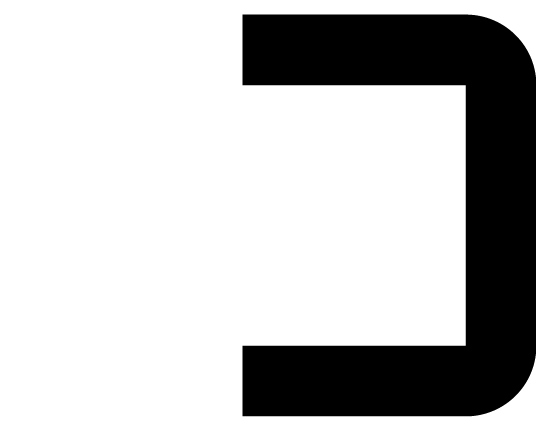 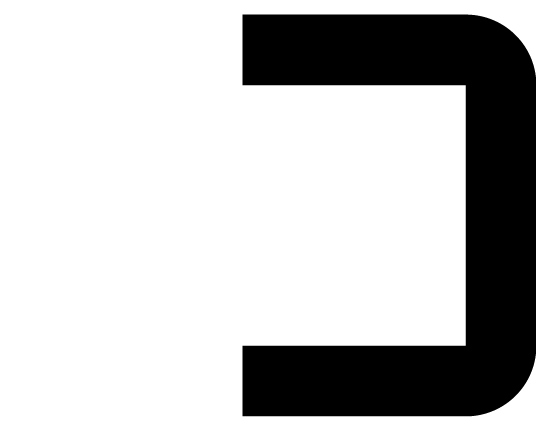 The TVC-1201/TVC-3201 IP 1.3MPX box camera shall capture, encode and transmit video over a network.TVC-1201/TVC-3201 shall be as manufactured by Interlogix.The TVC-1201/TVC-3201 shall support the encoding of all images with a digital watermark. The verification of watermarked images shall reside solely with the manufacturer.TVC-1201/TVC-3201 shall include, but not be limited to the following:TVC-1201/TVC-3201 shall provide network connections for the purpose of allowing users to integrate it with network storage products.TVC-1201/TVC-3201 shall provide 1/3” Progressive Scan CMOS sensor.TVC-1201/TVC-3201 shall provide digital encoded video stream.TVC-1201/TVC-3201 shall support PoE (802.3af) power supply.TVC-1201/TVC-3201 shall provide IR Cut filter.TVC-1201/TVC-3201 shall provide 3D noise reduction function.TVC-1201/TVC-3201 shall provide a reset button.TVC-1201/TVC-3201 shall provide three streams.TVC-1201/TVC-3201 shall incorporate Triplex functionality for simultaneous viewing, playback and recording (By web browser).TVC-1201/TVC-3201 shall include search capabilities by web browser:TimeDateTVC-1201/TVC-3201 shall provide a frame rate of 30 frames per second @ 60 Hz (25 frames per second @ 50 Hz) at the resolution of 1280×960, or 60 frames per second @ 60 Hz (50 frames per second @ 50 Hz) at the resolution of 1280×720.TVC-1201/TVC-3201 shall be user configured via Ethernet with a personal computer running included, and a current version of the Internet Explorer web browser.TVC-1201/TVC-3201 shall have an integrated web client interface to configure, upgrade, and view the following information:View live and recorded videoView logs of systemConfigure system settings, which include network settings, and network HDD settings Configure camera settings and user settingsView the system informationAccess to menus shall be set by user status.Operator status shall grant access to change the configuration of his/her own account, and cannot create or delete other users.Viewer status shall grant access to live view, playback modes as well as log search.Admin status shall grant access to all menus.Configurable options shall include:SearchDateTimeArchiveDisplayTime/DatePlayback Time/DateCamera TitlesText InsertionUsersAdd UserEdit UserCamerasResolution, frame rate and bit rateMotion DetectionCamera Title and Date/TimeRecord ScheduleImageBrightness Contrast Saturation SharpnessIris ModeExposure TimeDay/Night SwitchSensitivitySwitch TimeWDRBLCWhite BalanceDigital Noise ReductionDefogEISGray ScaleMirrorHallway ViewScene ModeVideo StandardCapture ModeLocal OutputAlarmsSystem NotificationHDD ErrorHDD FullNetwork DisconnectedIP Address conflictedIllegal LoginAnalyticsFace DetectionAudio Exception DetectionCross LineIntrusion DetectionDefocus DetectionScene Change DetectionIP SettingsBasic SettingsDDNSPPPoESNMP802.1XQoSFTPUPnPEmailNATNet HDDThe IP box camera shall have the following operational features:StreamingEach TVC-1201/TVC-3201 shall support Video Streaming, which is the process that the recorder uses to listen on a specific UDP/TCP port and respond to control messages issued through web client software or third-party compatible VMS software.TVC-1201/TVC-3201 shall support multicasting to deliver source traffic to multiple receivers using the least amount of network bandwidth.TVC-1201/TVC-3201 shall be able to display and record streamed video using TCP or UDP protocols.TVC-1201/TVC-3201 shall support PSIA and ONVIF protocols.RecordingTVC-1201/TVC-3201 shall record video on NAS.TVC-1201/TVC-3201 shall support the following user programmable record speeds:30/25 fps22 fps20 fps18 fps16 fps15 fps12 fps10 fps8 fps6 fps4 fps2 fps1 fps1/2 fps1/4 fps1/8 fps1/16 fpsTVC-1201/TVC-3201 shall support the following bit rate:128 kbps to 16 Mbps, or user-definedTVC-1201/TVC-3201 shall allow the user to select whether the network hard disk recording should automatically overwrite data and how using one of two settings:No overwriteContinuous overwriteTVC-1201/TVC-3201 shall be able to continue recording without disruption when the user adjusts the normal record speed.The user shall be able to play back videos smoothly at normal or fast speeds and in forward mode, without distortion.TVC-1201/TVC-3201 shall include a Search Interface feature that allows the user to search the network hard disk for recorded videos. TVC-1201/TVC-3201 shall use H264 video compression to achieve extremely high video compression per megabyte on the hard disk.Image quality shall be user-selectable when the bit rate type is variable, on a scale of 1 through 6.Resolution shall be 1280×960, 1280×720, 704×576(704×480), 640×480, and 352×288(352×240).ConnectionsTVC-1201/TVC-3201 shall include the following connectors:1, RJ45 10 M / 100 M adaptive Ethernet portBNC outputAlarm input and outputRS485 interfaceRS232 interface3.5mm audio input and outputEthernet communicationsTVC-1201/TVC-3201 shall support LAN/WAN Ethernet access.TVC-1201/TVC-3201 shall support 10/100 Base T networks. TVC-1201/TVC-3201 shall support Dynamic IP Addressing (DHCP).TVC-1201/TVC-3201 shall support Dynamic Domain Name Server (DDNS).TVC-1201/TVC-3201 shall have the following additional specifications:ElectricalPower supply: 24 V AC ± 10%, 12 VDC ± 10%, PoE (IEEE 802.3af)Current: Max. 0.75A@12VDC, 0.375A@24VACPower Consumption: Max. 9W EnvironmentalOperating temperature range: -30 to +60 °C PhysicalDimensions: 69.8 × 58 × 145 mm (2.68” x 2.56” x 5.70”) Weight: 830 g TVC-1201/TVC-3201 shall conform to these internationally recognized compliance standards:FCCCEULC-TickREACHRoHSWEEEContacting SupportNorth America:855-286-8889techsupport@interlogix.comLatin America:561-998-6114latam@interlogix.comWeb site:www.interlogix.com/customer-supportEMEA:See specific country listings at:www.utcfssecurityproducts.eu/support